Western Australia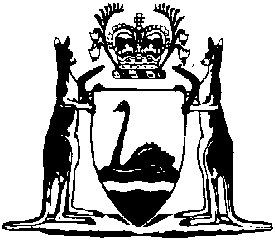 Disability Services Regulations 1995Compare between:[24 Nov 2000, 01-a0-03] and [15 Dec 2004, 01-b0-05]Western AustraliaDisability Services Act 1993Disability Services Regulations 19951.	Citation 		These regulations may be cited as the Disability Services Regulations 1995 1.2.	Public authorities to which Part 5 does not apply (s. 27) 		Part 5 of the Act does not apply to a public authority that is an authority or body (whether incorporated or not) established for a public purpose by the State, regardless of the way it is established, other than — 	(a)	a department of the Public Service or an organisation specified in column 2 of Schedule 2 of the Public Sector Management Act 1994; or	(b)	a municipality under the Local Government Act 1960 2.Notes1	This is a compilation of the Disability Services Regulations 1995.Compilation table2	See Local Government Act 1995 (No. 74 of 1995).CitationGazettalCommencementDisability Services Regulations 19953 Mar 1995 p.7763 Mar 1995